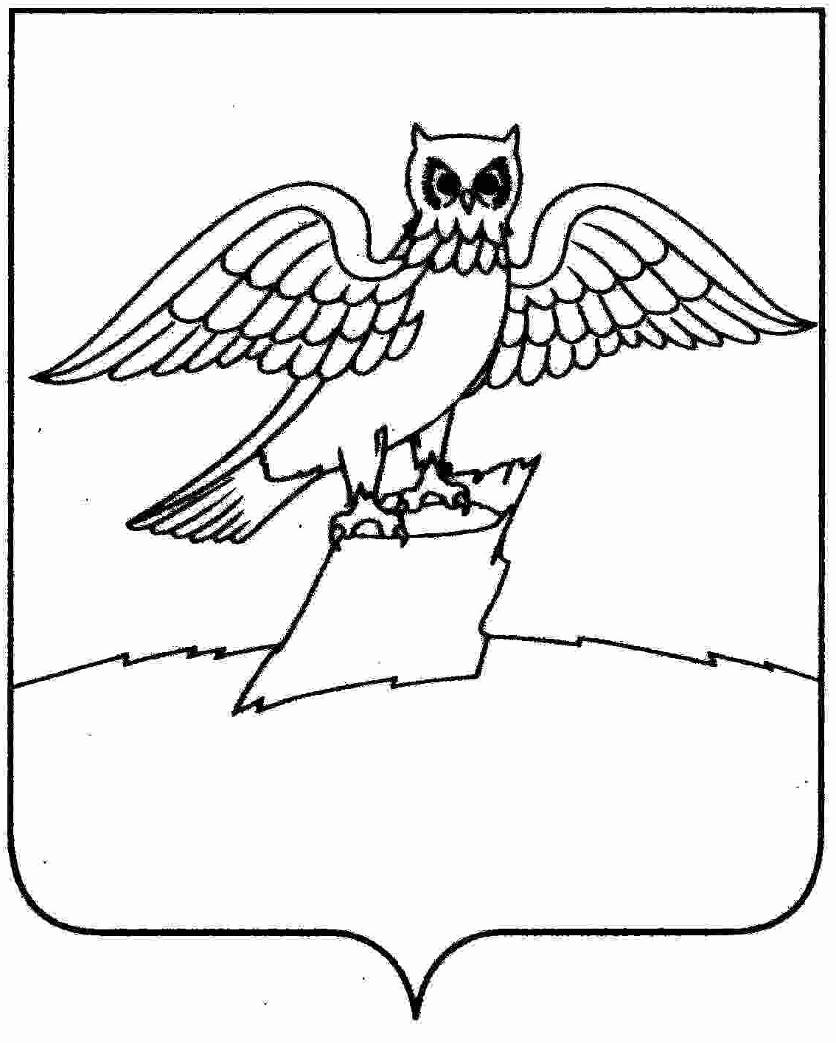 Муниципальное бюджетное учреждение культуры«Городская библиотека» города КиржачПлан работы на май 2021 годаЗаведующая МБУК «Городская библиотека»                     О.В. Малютина№п/пДата проведенияНаименование мероприятияФорма  проведенияОтветственный104-07.05.2021«А ты - баты, мы – солдаты!»(ко Дню Победы, 9 мая ) Патриотический часЛогинова И.В.Безрукова С.В.Часовикова И.В.Малютина О.В.204- 07.05.2021«Книги воители – книги солдаты»Конкурс боевых рисунковЛогинова И.В.Безрукова С.В.Часовикова И.В.305-12.05.2021«Только Победа и жизнь!»( ко Дню Победы)   Информационно-тематическийстендЛогинова И.В.406-12.05.2021«Не забудем их подвиг великий!»Книжная выставка – обзорВидео-презентацияБезрукова С.В.Малютина О.В.513-15.05.2021«Михаилу Булгакову 130 лет»(1891-1940)Книжная выставка-юбилярБезрукова С.В.618-21.05.2021«Экскурсия по памятным местам нашего города» ( ко Дню музеев)Виртуальная фотовыставка,книжная выставка, обзор - викторина по краеведениюЛогинова И.В.Безрукова С.В.Часовикова И.В.Малютина О.В.720-25.05.2021«Кирилл и Мефодий – славянские просветители» (праздник славянской письменности)Исторический экскурсЛогинова И.В.Безрукова С.В.Часовикова И.В.Малютина О.В.825-27.05.2021«История страны и города в песнях»БиблиорекламаБезрукова С.В.Часовикова И.В.925-28.05.2021«Библиотека – что это такое?» (ко  дню Всероссийских библиотек»Библиографический обзорЛогинова И.В.Безрукова С.В.Часовикова И.В.Малютина О.В.1029.05.2021«На солнечной поляночке!»(песни военных лет) Литературная гостиная «Зеленая лампа»Логинова И.В.Безрукова С.В.Часовикова И.В.Малютина О.В.